Заключение об оценке регулирующего воздействия на проект решения Совета муниципального района «Читинский район» «О внесении изменений в решение Совета муниципального района «Читинский район» от 23 июля 2019 года № 107 «Об определении границ территорий, прилегающих к зданиям, строениям, сооружениям, помещениям, на которых не допускается розничная продажа алкогольной продукции, на территории муниципального района «Читинский район» ( с изменениями от 28 декабря 2021 года № 456 Решения Совета муниципального района «Читинский район»)»Управлением экономического развития администрации муниципального района «Читинский район» в соответствии с разделом 2 порядка проведения оценки регулирующего воздействия проектов нормативных правовых актов администрации муниципального района «Читинский район», затрагивающих вопросы осуществления предпринимательской и инвестиционной деятельности, утвержденного постановлением администрации муниципального района «Читинский район» от 27 декабря 2019 года № 62-НПА, рассмотрен проект Совета муниципального района «Читинский район» «О внесении изменений в решение Совета муниципального района «Читинский район» от 23 июля 2019 года № 107 «Об определении границ территорий, прилегающих к зданиям, строениям, сооружениям, помещениям, на которых не допускается розничная продажа алкогольной продукции, на территории муниципального района «Читинский район» ( с изменениями от 28 декабря 2021 года № 456 Решения Совета муниципального района «Читинский район»)» (далее - Проект).Разработчиком Проекта является отдел экономики и развития предпринимательства Управления экономического развития администрации муниципального района «Читинский район».Проект подготовлен в целях внесения изменений в перечень организаций и объектов, на прилегающих территориях к которым не допускается розничная продажа алкогольной продукции, в соответствии с пунктом 8 статьи 16 Федерального закона от 22 ноября 1995 года № 171-ФЗ «О государственном регулировании производства и оборота этилового спирта, алкогольной и спиртосодержащей продукции и об ограничении потребления (распития) алкогольной продукции», постановлением Правительства Забайкальского края от 15 ноября 2021 года № 437 «О внесении изменений в постановление Правительства Забайкальского края от 19 апреля 2013 года № 139».Действия Проекта распространяется на субъекты предпринимательства, осуществляющие деятельность на потребительском рынке муниципального района «Читинский район».Принятие Проекта не повлечет дополнительных расходов бюджета муниципального района «Читинский район». При подготовке Проекта соблюден Порядок проведения оценки регулирующего воздействия проектов нормативных правовых актов администрации муниципального района «Читинский район», затрагивающих вопросы осуществления предпринимательской и инвестиционной деятельности, утвержденный постановлением администрации муниципального района «Читинский район» от 27 декабря 2019 года                   № 62-НПА.В ходе согласования Проекта отделом правовой и кадровой работы Управления делами администрации муниципального района «Читинский район» сделан вывод о средней степени регулирующего воздействия положений, содержащихся в проекте.С 20 мая 2022 года по 09 июня 2022 года по Проекту были проведены публичные консультации.По итогам публичных консультаций в отношении Проекта замечания и предложения не поступало.Отчет о результатах публичных консультаций прилагается.В Проекте отсутствуют положения, вводящие избыточные обязанности, запреты и ограничения для субъектов предпринимательской и инвестиционной деятельности или способствующих их введению, а также положений, способствующих возникновению необоснованных расходов субъектов предпринимательской и инвестиционной деятельности и бюджета муниципального района «Читинский район».Разработчику Проекта необходимо провести согласование проекта решения с отделом правовой и кадровой работы Управления делами администрации муниципального района «Читинский район».Начальник Управления экономического развитияадминистрации муниципального района«Читинский район»                                                                                                    А.А.Маркевичисп.: Овчинникова Надежда Викторовна- главный специалист отдела экономики и развития предпринимательства- (3022) 35-67-61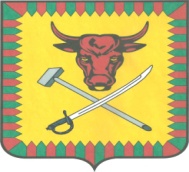 АДМИНИСТРАЦИЯМуниципального района«Читинский район»672090   г. Чита, ул. Ленина, 157
 тел. 32-00-91E-mail: adm320091@yandex.ruСайт: https://chitinsk.75.ru/ИНН 7524000811 КПП 752401001ОГРН 1027500847934от «10» июня 2022 г. № 3